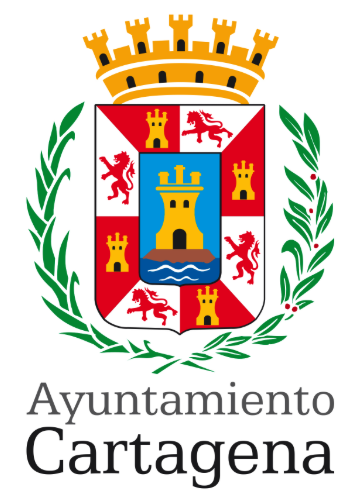 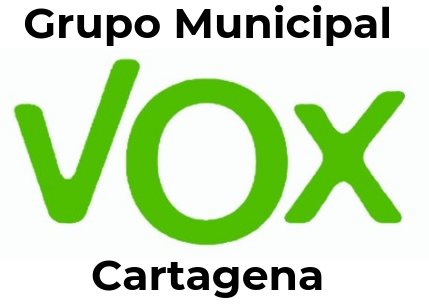 PREGUNTA QUE PRESENTA GONZALO ABAD MUÑOZ, CONCEJAL DEL GRUPO MUNICIPAL VOX CARTAGENA, SOBRE "PLAN SOMBRA” MOTIVACIÓN DE LA PREGUNTAParece que el plan Sombra está pendiente de la realización de una prueba piloto, de cuya necesidad el Concejal que suscribe tiene serias dudas. Esa prueba piloto se viene retrasando por diversos motivos, primero la Navidad, luego el Carnaval, y suponemos que ahora será la Semana Santa.PREGUNTA:¿Será posible que veamos realizada esa prueba del lan Sombra después de esta Semana Santa, o formará parte del programa de gobierno del próximo equipo de Gobierno local?Cartagena, 26 de marzo de 2022Fdo: Gonzalo Abad MuñozA LA ALCALDÍA – PRESIDENCIA DEL EXCMO. AYUNTAMIENTO DE CARTAGENA